Детям о Пасхе - Светлом Христовом ВоскресенииПасха - Светлое Христово Воскресение — самый главный православный праздник. В переводе с греческого языка слово «пасха» означает «избавление». В этот праздник все православные люди радуются воскрешению Иисуса Христа, торжествуют победу жизни над смертью. Вместо обычного приветствия все говорят: «Христос Воскресе!», а в ответ слышат: «Воистину Воскресе!», после чего трижды целуются. Ну и конечно, все дарят друг другу крашеные яйца и угощают куличами.В течение всей Страстной недели, предшествующей Пасхе, совершались основные приготовления к празднику, в том числе уборка и побелка домов и др., женщины пекли специальный пасхальный хлеб (паску, кулич), красили и расписывали яйца. Пасхальные блюда освящали в церкви обычно накануне праздника или в первый день Пасхи. Мужчины в течение Страстной недели занимались заготовкой дров для пасхального костра, запасали корма для скота и т. д.Пасхальные торжества начинались с крестного хода, когда процессия прихожан во главе со священнослужителями выходила из церкви и обходила ее, а затем возвращалась к церковному порогу; здесь священник объявлял о Воскресении Христовом, после чего народ возвращался в храм, где продолжалась праздничная служба.Готовиться ко Дню Светлого Воскресения христианин начинает не в субботу, а за 7 недель – периодом Великого Поста. За неделю до праздника отмечается Вербное воскресенье. В этот день освящаются украшенные ветви вербы, в знак памяти торжественного въезда Христа в Иерусалим.В некоторых местностях есть традиция шутливо бить своих домочадцев освященной вербой после возвращения из храма, при этом желать здоровья на год до следующей Пасхи.Особое значение приобретает Пасхальный Тридиум (четверг, пятница, суббота).В четверг совершается торжественная литургия как день установления таинства Евхаристии (Причастия).Этот день в народе еще называют «чистым четвергом», нужно было обязательно сходить в баню, чтобы омыть свое тело от грязи, а следующие три дня посвящались приготовлению души.Существует еще один обряд Пасхи – в Чистый Четверг и Страстную Пятницу нужно печь куличи и делать пасху. Для приготовления пасхи используется форма для пасхи, кроме того, иногда даже делают такую, как творожная пасха, но это каждая хозяйка решает сама какую пасху ей делать. Далее несут в храм кулич и пасха для освящения. Так народ готовился к Святой Пасхе. Также существует поверье, что добрые дела, совершенные в этот день снимают грехи с души. Русская Пасха особенно полна традициями и обычаями. Так, например, дети устраивают «покатушки» — у кого яйцо дальше укатится.О символах ПасхиПасхальные куличи — вкусный праздничный хлеб с изюмом, цукатами и прочими вкусностями. Он символизирует самого Иисуса, его плоть.Яйца — символ плодородия. Их на Пасху красят и расписывают. Для этого можно использовать как готовые красители, так и натуральные — сок свеклы, куркуму, луковую шелуху, шпинат и прочие.Также существует веселая традиция “христосоваться”, то есть биться яйцами. Чье яйцо останется целым, тот и победил.Венок — символ вечной жизни, поскольку он круглый, а значит не имеет ни начала ни конца.Огонь — еще один симяйцавол жизни, без которого тяжело представить себе жизнь на земле, ведь он согревает, помогает готовить пищу.Каждый год случается чудо — накануне Пасхи в Иерусалиме с небес сходит Благодатный Огонь, который затем распространяется по всей планете и зажигает миллионы больших и маленьких свечей. Благодатный Огонь не обжигает — это его чудесное свойство.Еще к символам Пасхи причисляют крест, красный цвет, пасхального кролика. На кресте распяли Иисуса, а красный крест символизирует его кровь, поэтому значение данных символов поймет не каждый ребенок, да и зачем лишний раз напоминать детям о смерти и страданиях. Куда более близкий им символ  — кролик или заяц. Он пришел к нам из Западной Европы, где, в свою очередь, возник как символ Воскресения Господнего, еще в языческие времена. Сегодня же детишки знают веселую историю про Пасхального Кролика, который приносит шоколадные яйца и охотно ищут их в праздничный день. «Пасха»(Андрей Усачев)На землю сходит светлый праздник Пасхи,Волшебнее любой волшебной сказки,Чудеснее любых земных чудес:Христос воскрес!Воистину воскрес!Пасхальный звон, и яйца с куличами.Берёзки встали белыми свечами.И над землёй несётся благовест:Христос воскрес!Воистину воскрес!И верба в честь Святого ВоскрешеньяВесенние надела украшенья...И словно храм, наполнен пеньем лес:Христос воскрес!Воистину воскрес!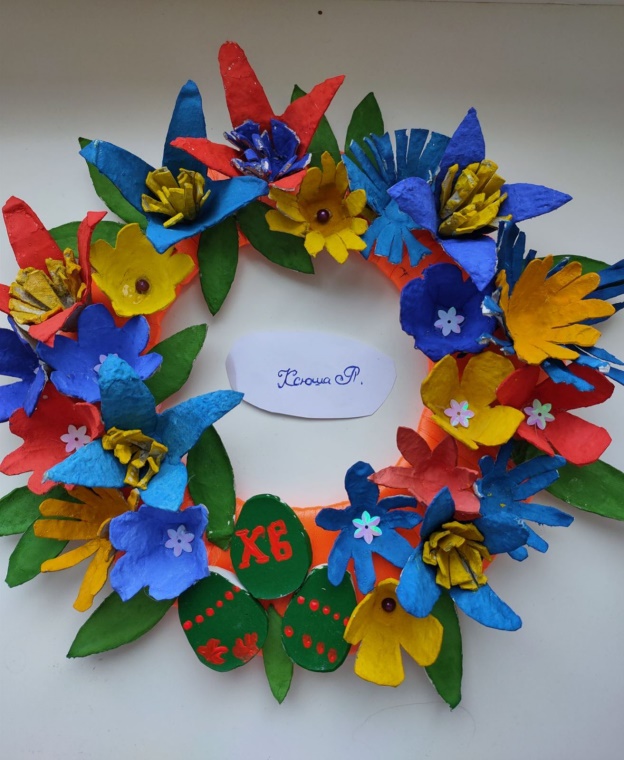 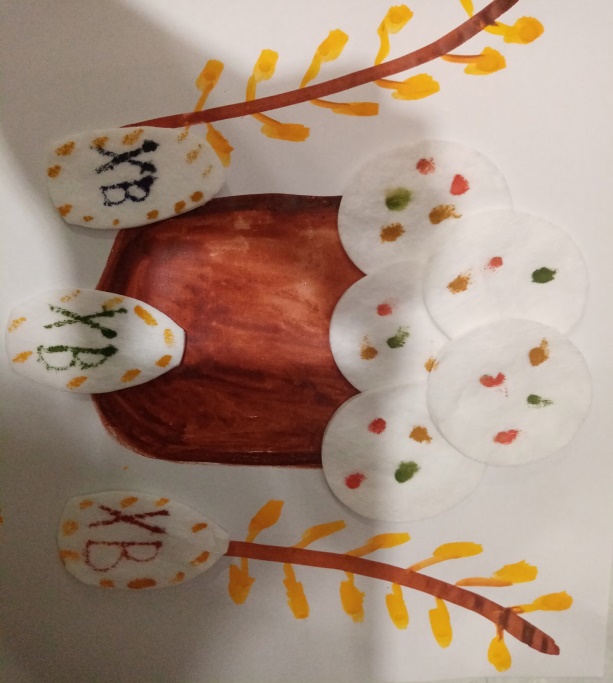 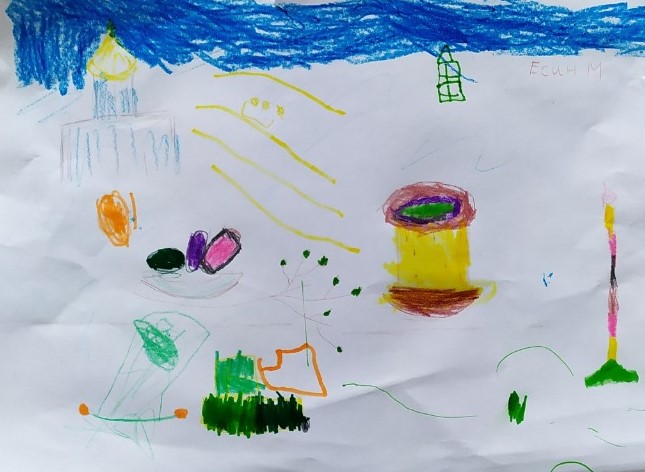 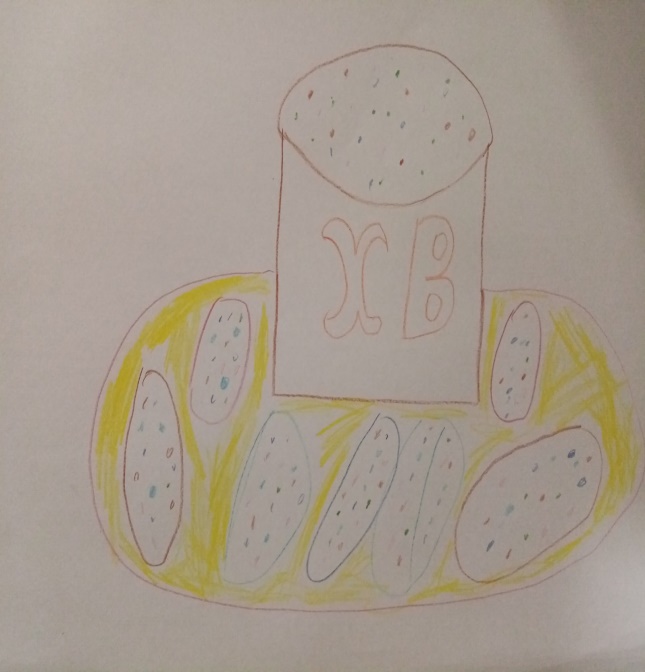 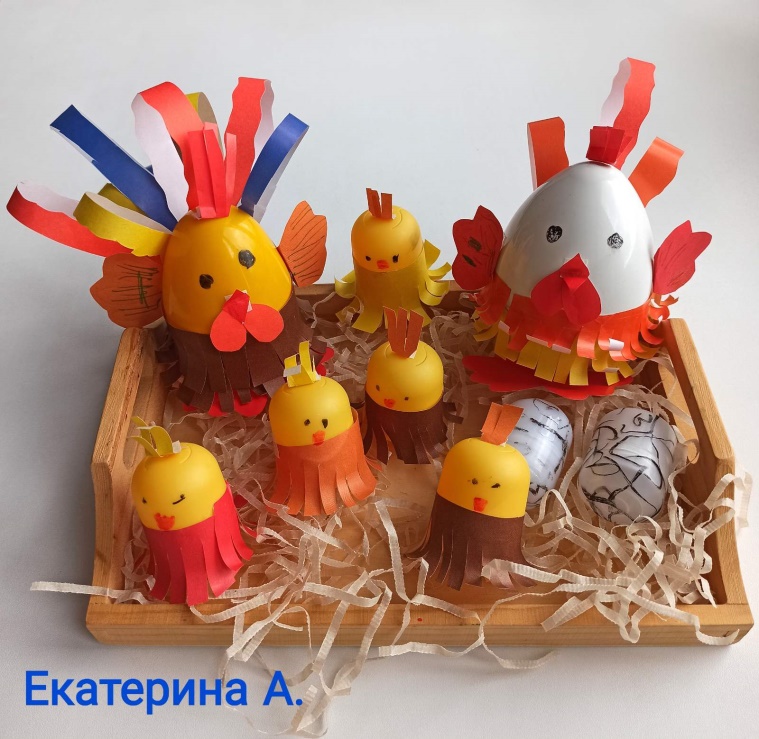 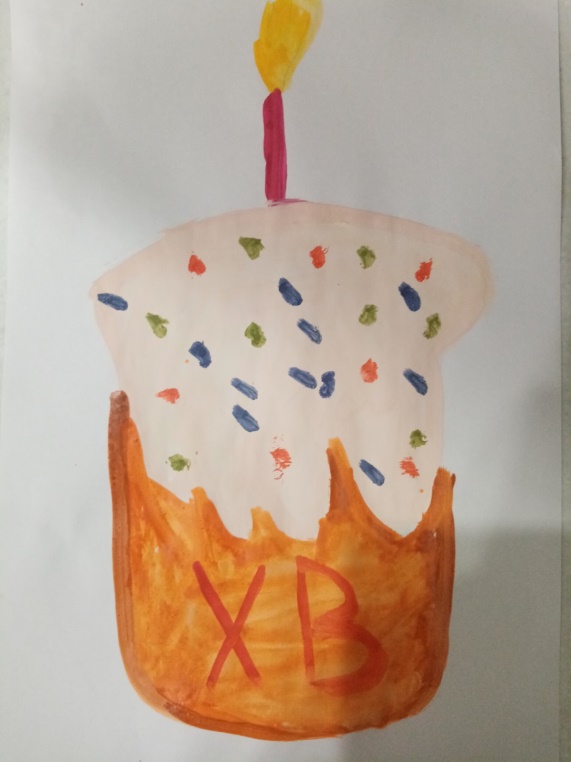 